はじめに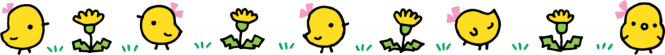 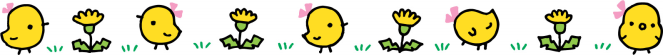 「おやこノート」の目的南幌町のお子さんたちが健康にのびのびと育つように、ご家庭と地域がお子さんを見守り、支えていくことを目的に作成しました。いろいろな情報を記入することによって、その子だけの「おやこノート」が生まれます。「おやこノート」の使い方お子さんに関する様々な情報を、原則的には保護者が記入・保管していきます。この「おやこノート」にはいろいろなシートが入っていますが、すべてのページを記入する必要はありません。お子さんや関係者に知ってほしいことや伝えたいことを記入することが大切です。シートは、保健福祉課（保健福祉総合センターあいくる）で手に入れることができるほか、南幌町のホームページからもダウンロードできます。必要に応じて様式を追加・更新するとともに、大切な資料をファイルに整理、保管し必要なときに活用してください。「おやこノート」に関するお問い合わせは南幌町役場　保健福祉課（保健福祉総合センターあいくる）電話　３７８－５８８８本人・保護者の方へ「おやこノート」の内容は大変貴重な個人情報ですので、大切に取り扱ってください。また、各種相談や健診・手続などの際には母子健康手帳と同様に「おやこノート」を持参してください。関係者の方へ一つひとつの情報を大切にすることが、継続した支援には大変重要です。保護者の記入による情報はもちろんですが、お子さんと出会った皆さんそれぞれの視点からの情報も、お子さんの「育ち」に欠かすことができません。どうぞ積極的にご活用ください。